PODER LEGISLATIVO. SEXAGÉSIMA CUARTA LEGISLATURA DEL CONGRESO DEL ESTADO DE GUANAJUATO. PRIMER AÑO DE EJERCICIO CONSTITUCIONAL. PRIMER RECESO. JUNTA PREPARATORIA. SESIÓN CELEBRADA EL 15 DE FEBRERO DE 2019. []Lista de asistencia y comprobación del quórum.	1Constatar la presencia de la mayoría de los integrantes del Pleno de la Sexagésima Cuarta Legislatura del Congreso del Estado de Guanajuato, con motivo de la apertura del segundo periodo ordinario de sesiones correspondiente al primer año de ejercicio constitucional.	1			Elección de los integrantes de la Mesa Directiva que fungirá durante el segundo periodo ordinario de sesiones correspondiente al primer año de ejercicio constitucional.	2Clausura de Junta Preparatoria. 	3	PRESIDENCIA DEL DIPUTADO ISIDORO BAZALDÚA LUGO.LISTA DE ASISTENCIA Y COMPROBACIÓN DE QUÓRUM.-El C. Presidente: Muy buenas tardes diputadas y diputados.Saludo con mucho respeto a las personas que nos hacen favor de acompañarnos en este recinto, ¡bienvenidos sean todos a esta su Casa Legislativa, el Congreso del Estado, la Casa del Diálogo! Se pide a la secretaría certificar el quórum conforme al registro de asistencia del sistema electrónico.-La Secretaría: (Pasa lista de asistencia)La asistencia es de treinta y dos diputadas y diputados. Hay quórum señor presidente.-El C. Presidente: Siendo las diez de la mañana con veinticuatro minutos, da inicio esta Junta Preparatoria.CONSTATAR LA PRESENCIA DE LA MAYORÍA DE LOS INTEGRANTES DEL PLENO DE LA SEXAGÉSIMA CUARTA LEGISLATURA DEL CONGRESO DEL ESTADO DE GUANAJUATO, CON MOTIVO DE LA APERTURA DEL SEGUNDO PERIODO ORDINARIO DE SESIONES CORRESPONDIENTE AL PRIMER AÑO DE EJERCICIO CONSTITUCIONAL.Para dar cumplimiento al artículo 136 de la Ley Orgánica del Poder Legislativo del Estado de Guanajuato y constatar la presencia de la mayoría de los integrantes del Pleno, se reitera que la asistencia es de treinta y dos diputadas y diputados, en los términos certificados por la mesa directiva. Ciudadanas diputadas y diputados, con fundamento en los artículos 136 y 193, fracción I de la Ley Orgánica del Poder Legislativo del Estado de Guanajuato, esta presidencia propone a ustedes elijan, por el sistema de cédula mediante la modalidad convencional, la Mesa Directiva que fungirá durante el segundo periodo ordinario de sesiones, correspondiente al primer año de ejercicio constitucional.Se solicita a uno de los asesores de la Dirección General de Servicios y Apoyo Técnico  Parlamentario, pase hasta la curul de cada uno de los miembros de la Asamblea para que, tras mencionar su nombre, depositen por cédula el voto a favor de las ciudadanas diputadas y ciudadanos diputados que, a su juicio, deban desempeñar los cargos de Presidente, Vicepresidente, Secretarios y Prosecretario.ELECCIÓN DE LOS INTEGRANTES DE LA MESA DIRECTIVA QUE FUNGIRÁ DURANTE EL SEGUNDO PERIODO ORDINARIO DE SESIONES CORRESPONDIENTE AL PRIMER AÑO DE EJERCICIO CONSTITUCIONAL.(Votación por cédula)-La Secretaría: ¿Falta algún diputado o diputada de emitir su voto?-El C. Presidente: Se da cuenta con la presencia de la diputada Claudia Silva Campos y del diputado Jaime Hernández Centeno.-La Secretaría: Presidente, el resultado de la votación es el siguiente: El número de votos en el mismo sentido es de treinta y cuatro  y un voto nulo.-El C. Presidente: Por lo tanto, la Mesa Directiva del Congreso durante el segundo período ordinario de sesiones correspondiente al primer año de ejercicio constitucional, quedó integrada de la siguiente manera:Presidente: Dip. Juan Antonio Acosta Cano.Vicepresidente: Dip. Héctor Hugo Varela Flores.Primera Secretaria: Dip. Katya Cristina Soto Escamilla.Segunda Secretaria: Dip. Ma. Guadalupe Josefina Salas Bustamante.Prosecretario: Dip. Luis Antonio Magdaleno Gordillo.Pido a los presentes ponerse de pie.En razón de ser este el último acto de la Diputación Permanente, me permito declarar hoy 15 de febrero de 2019, formalmente clausurados los trabajos de la Diputación Permanente, correspondientes al primer receso del primer año del ejercicio constitucional.Ruego a los presentes tomar sus lugares.-La Secretaría: Señor presidente, me permito informarle que se han agotado los asuntos en materia de la Junta Preparatoria.Asimismo, le informo que la asistencia a la presente Junta Preparatoria fue de treinta y cinco diputadas y diputados.CLAUSURA DE LA JUNTA PREPARATORIA-El C. Presidente:  En virtud de que el quórum de asistencia a la presente Junta Preparatoria se ha mantenido hasta el momento, no  procede instruir a un nuevo pase de lista.Se levanta la Junta Preparatoria siendo las diez horas con treinta y cinco minutos y se les informa que la sesión de apertura del segundo periodo ordinario de sesiones correspondiente al primer año de ejercicio constitucional dará inicio a las once horas de este día. []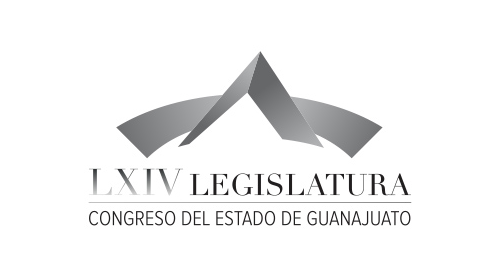 Junta de Gobierno y Coordinación PolíticaDip.  J. Jesús Oviedo Herrera  Dip. Ernesto Alejandro Prieto Gallardo  Dip. José Huerta Aboytes  Dip. Isidoro Bazaldúa Lugo  Dip. Vanesa Sánchez Cordero Dip. María de Jesús Eunices Reveles Conejo Dip. Juan Elías ChávezDip. Jaime Hernández Centeno  Secretario General del H. Congreso del EstadoLic. José  Ricardo Narváez Martínez El Director del Diario de los Debates yArchivo GeneralLic. Alberto Macías PáezTranscripción y Corrección de EstiloL.A.P. Martina Trejo López*Responsable de grabaciónIsmael Palafox Guerrero